โครงการเพื่อพัฒนาคุณภาพการศึกษา ประจำปีการศึกษา 2559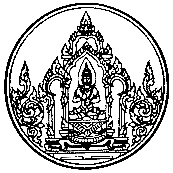 ชื่อโครงการ : ส่งเสริมภูมิปัญญาท้องถิ่นลักษณะโครงการ : โครงการใหม่สนองกลยุทธ์โรงเรียน:	1)	พัฒนาคุณภาพและมาตรฐานการศึกษาทุกระดับสอดคล้องมาตรฐานการศึกษา :		1)	มาตรฐานที่ 1 ตัวบ่งชี้ 1.4, 1.6ผู้รับผิดชอบโครงการ : คณะกรรมการกลุ่มบริหารงานบุคคลกลุ่มงานที่รับผิดชอบ : กลุ่มบริหารงานบุคคล	1.	หลักการและเหตุผล		การพัฒนาผู้เรียนตามหลักสูตรการศึกษาขั้นพื้นฐานมุ่งพัฒนาให้ผู้เรียนเป็นคนสมบูรณ์และสมดุลทั้งด้าน ร่างกาย สติปัญญา อารมณ์และสังคม		เพื่อให้เกิดประสิทธิภาพในการจัดการเรียนการสอนและด้านกิจกรรมนักเรียนได้อย่างมีคุณภาพ มีความรู้ความสามารถในการเล่นดนตรี พร้อมเข้าร่วมกิจกรรม หน่วยงานต่างๆ และเมื่อจบการศึกษา สามารถฝึกเป็นอาชีพได้อย่างมีประสิทธิภาพได้ต่อไป	2.	วัตถุประสงค์		1)	เพื่อให้นักเรียนมีความรู้ ความเข้าใจ และทักษะเกี่ยวกับดนตรี		2)	เพื่อส่งเสริมทักษะด้านการแสดงออกทางดนตรี อย่างสร้างสรรค์		3)	เพื่อส่งเสริมให้นักเรียนมีสุนทรียภาพ ชื่นชม เห็นคุณค่าและอนุรักษ์ไว้		4)	เพื่อส่งเสริมความมีวินัยและรับผิดชอบ		5)	เพื่อส่งเสริมให้นักเรียนมีทักษะและมีความมุ่งมั่นในการทำงานร่วมกับผู้อื่นได้		6)	เพื่อให้นักเรียนสามารถร่วมกิจกรรมของโรงเรียนและหน่วยงานต่างๆ ได้	3.	เป้าหมายเชิงปริมาณและคุณภาพ		1)	เชิงปริมาณ			นักเรียนจำนวน 50 คนมีความรู้ ความสามารถและประสบการณ์ในการเล่นดนตรี		2)	เชิงคุณภาพ			นักเรียนมีความรู้ ความสามารถ มีวินัย มีความรับผิดชอบ และประสบการณ์ในการเล่นดนตรี	4.	วิธีดำเนินการ/ขั้นตอนการดำเนินการ	5.	หน่วยงาน/ผู้ที่เกี่ยวข้อง		ฝ่ายบริหาร /กลุ่มสาระการเรียนรู้/ และงานพัสดุโรงเรียน	6.	ระดับความสำเร็จ	7.	ผลที่คาดว่าจะได้รับ		นักเรียนมีความรู้ ความเข้าใจ และทักษะเกี่ยวกับดนตรี ส่งเสริมทักษะด้านการแสดงออกทางดนตรี อย่างสร้างสรรค์ส่งเสริมให้นักเรียนมีสุนทรียภาพ ชื่นชม เห็นคุณค่าและอนุรักษ์ไว้ ความมีวินัยและรับผิดชอบส่งเสริมให้นักเรียนมีทักษะและมีความมุ่งมั่นในการทำงานร่วมกับผู้อื่นได้ลงชื่อ ……………...............................……………….	ลงชื่อ ……………...............................……………….	(นางสาวเพียงใจ เรืองฤทธิ์)	(นายบุญเกิด ฟุ้งสวัสดิ์)	ผู้เสนอโครงการ	ผู้พิจารณาโครงการผลการพิจารณาของผู้อำนวยการโรงเรียน	 อนุมัติ		 ไม่อนุมัติ		 อื่น ๆ …………………………ลงชื่อ ……………...............................……………….(นายสมบัติ รัตนคร)ผู้อำนวยการโรงเรียนพุทธิรังสีพิบูลตารางแสดงรายละเอียดทรัพยากรและค่าใช้จ่ายโครงการส่งเสริมภูมิปัญญาท้องถิ่นสรุป งบประมาณของโครงการส่งเสริมภูมิปัญญาท้องถิ่นงาน/กิจกรรมที่สำคัญระยะเวลางบประมาณผู้รับผิดชอบ1)	ประชุมครูและบุคลากรที่เกี่ยวข้องในการจัดการศึกษาเมื่อเสนอโครงการก.พ.-มี.ค.80,000นางสาวเพียงใจ เรืองฤทธิ์2)	เสนอของบประมาณจัดทำโครงการมี.ค.นางสาวเพียงใจ เรืองฤทธิ์3)	ดำเนินงานตามโครงการ ควบคุม ดูแลตลอดปีการศึกษานางอรรถพร บัวพูล4)	ติดตามผลรายงานและผลดำเนินงานตลอดปีการศึกษานางอรรถพร บัวพูลรวมรวม80,000ตัวชี้วัดความสำเร็จระดับความสำเร็จวิธีการประเมินเครื่องมือร้อยละของนักเรียนที่เข้าร่วมกิจกรรม80%ของนักเรียนมีทักษะการเล่นดนตรีและนำไปใช้ในกิจกรรมต่าง ๆประเมินผลงานแบบประเมินผลที่รายการจำนวนหน่วยราคาต่อหน่วยจำนวนเงิน(บาท)ประเภทค่าใช้จ่ายประเภทค่าใช้จ่ายประเภทค่าใช้จ่ายประเภทค่าใช้จ่ายประเภทค่าใช้จ่ายที่รายการจำนวนหน่วยราคาต่อหน่วยจำนวนเงิน(บาท)วัสดุค่าตอบแทนค่าใช้สอยครุภัณฑ์อื่น ๆ1ค่าตอบแทนวิทยากรท้องถิ่นครูสอนดนตรี80,00080,000รวมเงินรวมเงินรวมเงินรวมเงิน80,000หมายเหตุ ทำเครื่องหมาย  ลงในประเภทค่าใช้จ่ายหมายเหตุ ทำเครื่องหมาย  ลงในประเภทค่าใช้จ่ายหมายเหตุ ทำเครื่องหมาย  ลงในประเภทค่าใช้จ่ายหมายเหตุ ทำเครื่องหมาย  ลงในประเภทค่าใช้จ่ายหมายเหตุ ทำเครื่องหมาย  ลงในประเภทค่าใช้จ่ายลำดับประเภทค่าใช้จ่ายรวมเงินแหล่งงบประมาณจำนวนเงิน1ค่าวัสดุ2ค่าตอบแทน80,000 เงินอุดหนุนรายหัวฯ (เรียนฟรี 15 ปี)80,0003ค่าใช้สอย เงินรายได้สถานศึกษา4ค่าครุภัณฑ์ เงินอื่น ๆ (เงินร้านค้าสวัสดิการ)5ค่าใช้จ่ายอื่น ๆ รวมทั้งสิ้นรวมทั้งสิ้น80,000